15. maj - mednarodni dan družin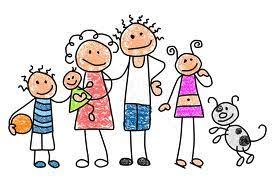 »Družina je tam, kjer se življenje začne in ljubezen nikoli ne konča«. (neznani avtor)Generalna skupščina OZN je leta 1993 razglasila 15. maj za mednarodni dan družin. Mednarodni dan družin ponuja torej priložnost za širjenje zavedanja o pomenu družine, kakor tudi o različnih socialnih, ekonomskih, demografskih in drugih procesih, ki vplivajo na družino.Pomen družine: https://otroski.rtvslo.si/infodrom/prispevek/4623Ne glede na to, v kako napornem življenjskem tempu smo, kako zelo polni so naši urniki, mora biti družina še vedno na prvem mestu. To je ’prostor’, kjer se vse začne in konča. Zato je ključnega pomena, da družinski člani skozi življenje ohranjajo medsebojno povezanost. To so praznovanja rojstnih dni, obletnic, pomembnih dosežkov in mejnikov. Dragoceno je, da tovrstne navade, ki močno krepijo medosebne odnose, ohranjamo skozi vse življenje. Prav tako je pomembno, da sta oba starša kolikor je le mogoče enakovredno vključena v vzgojo otroka. Nič ni bolj dragocenega kot iskrena igra z otrokom, ljubeči pogovori in trenutki, ki se za vedno vtisnejo v vsakega izmed nas.Otrok dobi v družini podobo o svetu – če smo sami prestrašeni in nezaupljivi do ljudi in sveta, bomo to projicirali tudi v otroka. Če pa ga učimo, da je svet lep in mu dovolimo, da se uči tudi na svojih napakah, bo v življenju zelo verjetno bolj uspešen in suveren. Tako kot vidimo svet mi, ga vidijo tudi naši otroci, zatorej ne pozabimo, da se vse začne prav pri nas. 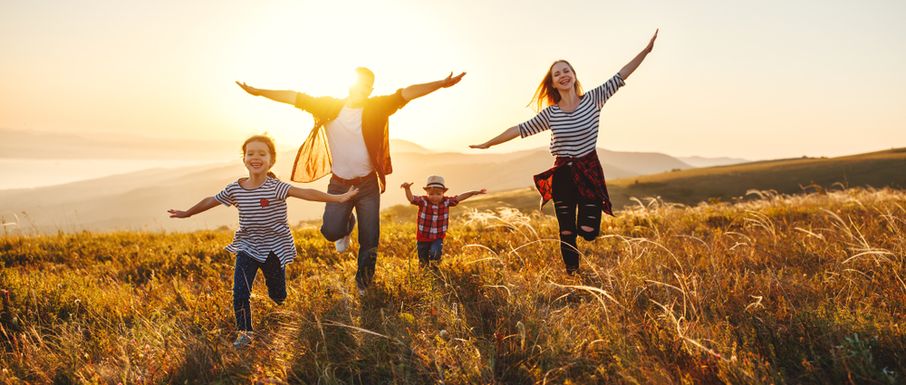 